Nagykovácsi Polgármesteri Hivatal 2094 Nagykovácsi Kossuth L. u. 61.Tel: +36-26/555-034, fax: +36-26/389-724BEJELENTÉS szálláshely—szolgáltatási tevékenység megszűnésérőlAlulírott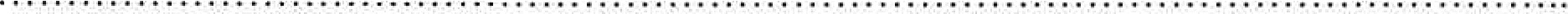 egyéni vállalkozó / gazdasági társaság (képviseletére jogosult személy) a szálláshely-szolgáltatási tevékenység folytatásának részletes feltételeiről és a szálláshely-üzemeltetési engedély kiadásának rendjéről szóló 239/2009. (X.20.) Kormányrendelet 13. S (5) bekezdésében foglaltak szerint bejelentem, hogy a nyilvántartási számon üzemeltetettNagykovácsi ………………………………. szám alattielnevezésű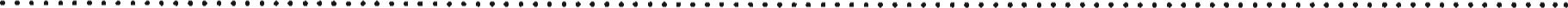 szálloda — panzió kemping üdülőháztelep — egyéb szálláshely magánszálláshely — típusú (a felsoroltak közül aláhúzással válassza ki a megfelelőt) szálláshelyemetévhónapnapjával megszűntet(t)em.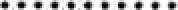 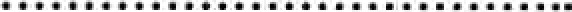 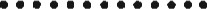 Nagykovácsi, 20….   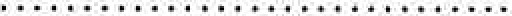 szálláshely üzemeltető nevealáírás, bélyegzőA Nagykovácsi Polgármesteri Hivatal (továbbiakban: Hivatal) felhívja a figyelmét, hogy a nyomtatvány kitöltése során felvételre kerülő személyes adatokat az Európai Parlament és a Tanács (EU) 2016/679 Rendelete a természetes személyeknek a személyes adatok kezelése tekintetében történő védelméről és az ilyen adatok áramlásáról, valamint a 95/46/ EK rendelet hatályon kívül helyezéséről és a Hivatal Adatvédelmi és adatbiztonsági szabályzatában foglaltaknak megfelelően kezeli.